Příloha č. 1 . k Rámcové smlouvě o poskytování veřejně dostupných služeb elektronických komunikací (dále jen „Smlouva")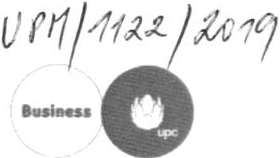 č.kl. 17597Změna Specifikace objednaných služebč. sl. 40046 CFM F11246V11675UPC České republika, s.r.o.Závišova 502/5. Praha 4, Nusle, PSČ 140 00IČ: 00562262	DIČ: CZ 00562262Zapsaná v OR vedeném Městským soudem v Praz,e oddíl C. vložka 187485Zastoupena: Marián Holý, 828 Director CZ & SK (dále jen . UPC" nebo . Poskytovatel")Uměleckoprůmyslovémuseum v PrazePraha 1. Josefov, 17. listopadu 212I Č : 00023442	DIČ:  CZzastoupená - PhDr. Helena Koenigsmarková, ředitelka (dále jen , Účastník")Číslo služby: 40046Objednaná Služba: Business InternetParametry Služby: 100/100 MbpsPředání Služby: po dohodě se zákaznikemMísto instalace Služby: budova Depoz.itáře UPM PrahaDoba trvání poskytování Služby se sjednává na dobu určitou, a to na 24 měsíců od data předániPo uplynutí doby určité se doba trvání poskytování Služby automaticky prodlužuje o stejnou dobu, na kterou byla sjednána, a to za stejných podmínekCena:Sleva:Služba 17.800,·Kč/měsícz pravidelné ceny Služby: 60%, tj. cena po slevě činí 8.900,-Kč/měsíc1O.    V e šker   é  uvedené ceny jsou bez DPH.Poskytovatel může Účastníkovi poskytnout slevu. Sleva může být poskytnuta buď jako opakující se sleva z ceny Služeb, nebo jako jednorázová sleva z aktivačního poplatku nebo sleva z instalačního poplatku anebo i jiná sleva, kterou si smluvní strany dohodly ve Smlouvě.Nárok na slevu vznikne, pokud:Byla dohodnuta ve Smlouvě aÚčastník dodrží dohodnutou minimální dobu užívání (u Smlouvy na dobu neurčitou) nebo dobu určitou trvání Smlouvy (podle čl. 6 Specifikace objednaných služeb) aÚčastník neporuší Smlouvu způsoby, kvůli kterým může Poskytovatel odstoupit od Smlouvy (Všeobecné podmínky 2.7.2 a) až f),  aÚčastník neporuší Smlouvu způsob, y  kvůli kterým může Poskytovatel omezit Služby (Všeobecné podmínky 4.9.2).Nárok na slevu vznikne v okamžiku, kdy Účastník splnil všechny uvedené podmínky. Pokud se tak nestane, zašle Poskytovatel opravné vyúčtováni ceny či příslušného poplatku V opravném vyúčtováni Poskytovatel doúčtuje Účastníkovi cenu či poplatek v plné výši, jak byl uveden ve Smlouvě, resp. Příloze č. 1: Specifikace objednaných služeb  v době jejího uzavřeniForma a způsob doručení vyúčtování: ListinnéDoručovací adresa čí adresa elektronické pošty: Praha 1, Josefov, 17. listopadu 2/2 Splatnost vyúčtování:   20dní od vystaveni.PoskytnutéPřijímacízařízení:   SwltchvýpůjčkapronSmluvní pokuta dle čl. 1O Smlouvy  : 5.000 ,- KčÚroveň servisních podmínek Služby: SLA 1Přesný popis servisníchpodmínek Služby je uveden v příloze č.2 Smlouvy.Bližší specifikace Služby je k dispozicí na www upcbusiness.czPokud dojde k rozporu Specifikace objednaných služeb se Smlouvou, má plednost obsah Specifikace objednaných služeb.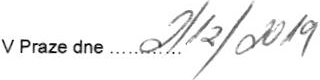 17.   Poznámka... ·1..3...· „or V  Praze dne  .......2.0. 2..0..UPC  Českárepu  b l i ka  ,s  .r. o„  se  sí dlem  v Praze 4, Nusle, Závi šoav 50 2,15  PSČ 140 00I Č:    00562262   zapsána  v obchodn·	· třík	•	',mre is      u   vedenem Městským soudem v Praze, odd ílC,    vložka  187485